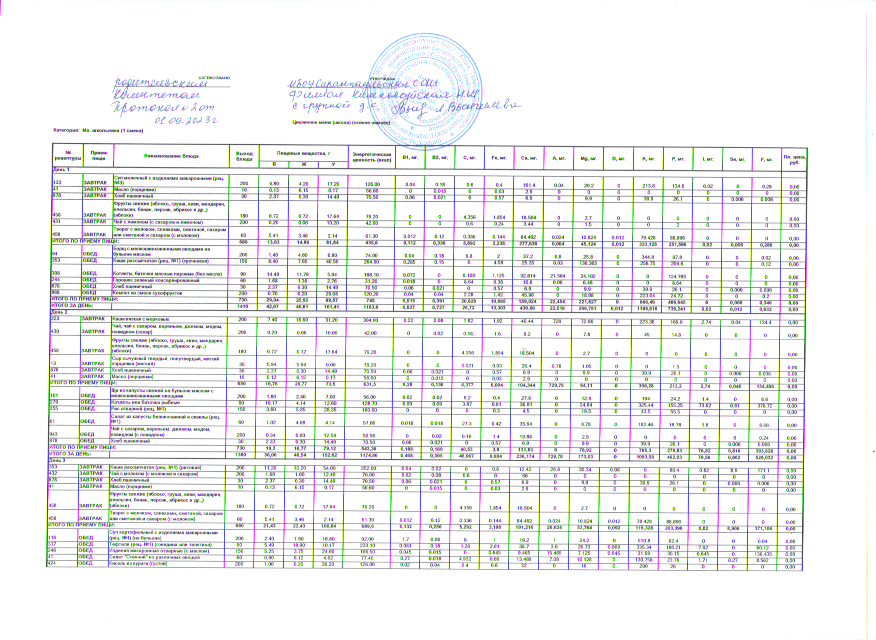 СОГЛАСОВАНО	УТВЕРЖДАЮ(должность)	(должность)(ФИО)	(ФИО)(дата)	(дата)Цикличное меню (школа) (осенне-зимнее).Категория: Мл. школьники (1 смена)№ рецептурыПрием пищиНаименование блюдаВыход блюдаПищевые вещества, гПищевые вещества, гПищевые вещества, гЭнергетическая ценность (ккал)B1, мг.B2, мг.C, мг.Fe, мг.Ca, мг.A, мг.Mg, мг.D, мг.K, мг.P, мг.I, мг.Se, мг.F, мг.Пл. цена, руб.№ рецептурыПрием пищиНаименование блюдаВыход блюдаБЖУЭнергетическая ценность (ккал)B1, мг.B2, мг.C, мг.Fe, мг.Ca, мг.A, мг.Mg, мг.D, мг.K, мг.P, мг.I, мг.Se, мг.F, мг.Пл. цена, руб.День 1День 1День 1День 1День 1День 1День 1День 1День 1День 1День 1День 1День 1День 1День 1День 1День 1День 1День 1День 1День 1133ЗАВТРАКСуп молочный с изделиями макаронными (рец.№3)2004.804.2017.20126.000.040.180.60.4161.40.0420.20213.8134.60.0200.280,0041ЗАВТРАКМасло (порциями)100.136.150.1756.6000.01500.032.9000000000,00878ЗАВТРАКХлеб пшеничный302.370.3014.4970.500.060.02100.576.909.9039.926.100.0060.0060,00458ЗАВТРАКФрукты свежие (яблоко, груша, киви, мандарин, апельсин, банан, персик, абрикос и др.,) (яблоки)1800.720.7217.6479.20004.3561.85418.50402.70000000,00431ЗАВТРАКЧай с лимоном (с сахаром и лимоном)2000.200.0610.2042.00000.60.243.4401.50020000,00458ЗАВТРАКТворог с молоком, сливками, сметаной, сахаром или сметаной и сахаром (с молоком)605.413.462.1461.300.0120.120.3360.14484.4920.02410.8240.01279.42888.8960000,00ИТОГО ПО ПРИЕМУ ПИЩИ:ИТОГО ПО ПРИЕМУ ПИЩИ:ИТОГО ПО ПРИЕМУ ПИЩИ:68013,6314,8961,84435,60,1120,3365,8923,238277,6360,06445,1240,012333,128251,5960,020,0060,2860,0094ОБЕДБорщ с мелкошинкованными овощами на бульоне мясном2001.404.606.8074.000.040.189.8237.20.825.80344.897.8000.020,00353ОБЕДКаша рассыпчатая (рец. №1) (гречневая)1508.407.6540.50264.000.2850.1504.5925.350.03136.3650258.75204.6000.120,00308ОБЕДКотлеты, биточки мясные паровые (без масла)9014.4911.795.94188.100.07200.1081.12532.81421.56424.10200124.7850000,00244ОБЕДГорошек зеленый консервированный601.681.382.7631.200.01808.640.3610.80.066.48008.640000,00878ОБЕДХлеб пшеничный302.370.3014.4970.500.060.02100.576.909.9039.926.100.0060.0060,00868ОБЕДКомпот из смеси сухофруктов2000.700.2029.08120.200.040.042.281.4245.96018.980223.0424.72000.20,00ИТОГО ПО ПРИЕМУ ПИЩИ:ИТОГО ПО ПРИЕМУ ПИЩИ:ИТОГО ПО ПРИЕМУ ПИЩИ:73029,0425,9299,577480,5150,39120,82810,065159,02422,454221,6270866,49486,64500,0060,3460,00ИТОГО ЗА ДЕНЬ:ИТОГО ЗА ДЕНЬ:141042,6740,81161,411183,60,6270,72726,7213,303436,6622,518266,7510,0121199,618738,2410,020,0120,6320,00День 2День 2День 2День 2День 2День 2День 2День 2День 2День 2День 2День 2День 2День 2День 2День 2День 2День 2День 2День 2День 2223ЗАВТРАККаша вязкая с морковью2007.4016.6031.20304.000.220.081.821.9240.4472972.660223.38169.82.740.04134.40,00430ЗАВТРАКЧай, чай с сахаром, вареньем, джемом, медом, повидлом (сахар)2000.200.0610.0042.0000.020.181.69.207.804514.80000,00458ЗАВТРАКФрукты свежие (яблоко, груша, киви, мандарин, апельсин, банан, персик, абрикос и др.,)(яблоки)1800.720.7217.6479.20004.3561.85418.50402.70000000,0013ЗАВТРАКСыр сычужный твердый, полутвердый, мягкий порциями (мягкий)305.945.940.0079.20000.0210.0326.40.781.05001.50000,00878ЗАВТРАКХлеб пшеничный302.370.3014.4970.500.060.02100.576.909.9039.926.100.0060.0060,0041ЗАВТРАКМасло (порциями)100.136.150.1756.6000.01500.032.9000000000,00ИТОГО ПО ПРИЕМУ ПИЩИ:ИТОГО ПО ПРИЕМУ ПИЩИ:ИТОГО ПО ПРИЕМУ ПИЩИ:65016,7629,7773,5631,50,280,1366,3776,004104,344729,7894,110308,28212,22,740,046134,4060,00101ОБЕДЩи из капусты свежей на бульоне мясном с мелкошинкованными овощами2001.802.407.0056.000.020.029.20.427.8012.4019424.21.408.60,00279ОБЕДКотлеты или биточки рыбные9010.174.1412.60128.700.090.093.870.8136.81024.840325.44155.2573.620.81378.720,00355ОБЕДРис отварной (рец. №1)1503.605.8528.35180.000000.34.5019.5043.555.50000,0061ОБЕДСалат из капусты белокочанной и свеклы (рец.№1)601.024.084.1457.600.0180.01827.30.4235.9409.780182.4618.781.806.060,00943ОБЕДЧай с сахаром, вареньем, джемом, медом, повидлом (с повидлом)2000.340.0012.5450.5600.020.161.419.8802.5000000.240,00878ОБЕДХлеб пшеничный302.370.3014.4970.500.060.02100.576.909.9039.926.100.0060.0060,00ИТОГО ПО ПРИЕМУ ПИЩИ:ИТОГО ПО ПРИЕМУ ПИЩИ:ИТОГО ПО ПРИЕМУ ПИЩИ:73019,316,7779,12543,360,1880,16940,533,9131,83078,920785,3279,8376,820,816393,6260,00ИТОГО ЗА ДЕНЬ:ИТОГО ЗА ДЕНЬ:138036,0646,54152,621174,860,4680,30546,9079,904236,174729,78173,0301093,58492,0379,560,862528,0320,00День 3День 3День 3День 3День 3День 3День 3День 3День 3День 3День 3День 3День 3День 3День 3День 3День 3День 3День 3День 3День 3353ЗАВТРАККаша рассыпчатая (рец. №1) (рисовая)20011.2010.2054.00352.000.040.0200.612.4226.630.340.08088.40.828.9171.10,00432ЗАВТРАКЧай с молоком (с молоком и сахаром)2001.601.6012.4070.000.020.080.6066000000000,00878ЗАВТРАКХлеб пшеничный302.370.3014.4970.500.060.02100.576.909.9039.926.100.0060.0060,0041ЗАВТРАКМасло (порциями)100.136.150.1756.6000.01500.032.9000000000,00458ЗАВТРАКФрукты свежие (яблоко, груша, киви, мандарин, апельсин, банан, персик, абрикос и др.,) (яблоки)1800.720.7217.6479.20004.3561.85418.50402.70000000,00458ЗАВТРАКТворог с молоком, сливками, сметаной, сахаром или сметаной и сахаром (с молоком)605.413.462.1461.300.0120.120.3360.14484.4920.02410.8240.01279.42888.8960000,00ИТОГО ПО ПРИЕМУ ПИЩИ:ИТОГО ПО ПРИЕМУ ПИЩИ:ИТОГО ПО ПРИЕМУ ПИЩИ:68021,4322,43100,84689,60,1320,2565,2923,198191,21626,62453,7640,092119,328203,3960,828,906171,1060,00116ОБЕДСуп картофельный с изделиями макаронными (рец. №1) (на бульоне)2002.401.6016.8092.001.70.068119.2124.20510.862.4000.040,00317ОБЕДТефтели (рец. №1) (говядина или телятина)905.4918.9010.17233.100.0810.181.262.6138.73.626.730.009335.34186.217.92060.120,00246ОБЕДИзделия макаронные отварные (с маслом)1505.253.7524.60166.500.0450.01500.6459.46515.4657.1250.04531.0830.150.6450138.4350,0041ОБЕДСалат "Степной" из различных овощей600.906.124.6277.400.270.0184.9320.6613.4887.0810.1280130.75823.761.710.278.5620,00424ОБЕДКисель из кураги (густой)2001.000.2030.20126.000.020.040.40.6320160290260000,00878ОБЕДХлеб пшеничный302.370.3014.4970.500.060.02100.576.909.9039.926.100.0060.0060,00ИТОГО ПО ПРИЕМУ ПИЩИ:ИТОГО ПО ПРИЕМУ ПИЩИ:ИТОГО ПО ПРИЕМУ ПИЩИ:73017,4130,87100,88765,52,1760,33414,5926,085119,75327,14594,0830,0541337,878354,6210,2750,276207,1630,00ИТОГО ЗА ДЕНЬ:ИТОГО ЗА ДЕНЬ:141038,8453,3201,721455,12,3080,5919,8849,283310,96953,769147,8470,1461457,206558,01611,0959,182378,2690,00День 4День 4День 4День 4День 4День 4День 4День 4День 4День 4День 4День 4День 4День 4День 4День 4День 4День 4День 4День 4День 4228ЗАВТРАККаша жидкая на молоке (рисовая, манная, "Геркулес") (с сахаром)2008.006.9034.20232.000.040.0400.6214.30.0630.54061.8691.20.0800.160,00434ЗАВТРАККакао с молоком2004.004.0016.00116.000.080.36.342.68230.3839.872.920432.3235.40.0200.060,00878ЗАВТРАКХлеб пшеничный302.370.3014.4970.500.060.02100.576.909.9039.926.100.0060.0060,0041ЗАВТРАКМасло (порциями)100.136.150.1756.6000.01500.032.9000000000,0013ЗАВТРАКСыр сычужный твердый, полутвердый, мягкий порциями (мягкий)305.945.940.0079.20000.0210.0326.40.781.05001.50000,00458ЗАВТРАКФрукты свежие (яблоко, груша, киви, мандарин, апельсин, банан, персик, абрикос и др.,) (яблоки)1800.720.7217.6479.20004.3561.85418.50402.70000000,00ИТОГО ПО ПРИЕМУ ПИЩИ:ИТОГО ПО ПРИЕМУ ПИЩИ:ИТОГО ПО ПРИЕМУ ПИЩИ:65021,1624,0182,5633,50,180,37610,7175,784299,38440,64117,110534,06354,20,10,0060,2260,00113ОБЕДСуп картофельный с фрикадельками мясными (рец. №2)2004.803.2033.60184.001.70.068119.2124.20510.862.4000.040,0038ОБЕДСалат из помидоров и огурцов свежих (рец. №1)600.549.481.5693.600.0180.0127.740.4223.40.0729.60124.222.80000,00353ОБЕДКаша рассыпчатая (рец. №1) (гречневая)1508.407.6540.50264.000.2850.1594.57521.6750.285136.6950257.7202.335000.120,00299ОБЕДГуляш из мяса отварного (говядина) (с маслом сливочным)9012.155.313.06106.200.0090.184.3472.63720.4480.06325.578332.28181.4940.00900.14400,00409ОБЕДКомпот из плодов свежих (яблоки) (рец. №2)2000.200.2014.0058.000.020.0231.4218.720.028.72093.369.6000.160,00878ОБЕДХлеб пшеничный302.370.3014.4970.500.060.02100.576.909.9039.926.100.0060.0060,00ИТОГО ПО ПРИЕМУ ПИЩИ:ИТОГО ПО ПРИЕМУ ПИЩИ:ИТОГО ПО ПРИЕМУ ПИЩИ:73028,4626,14107,21776,32,0920,44332,08710,622110,3431,44214,693332,281207,454323,24400,150,3260,00ИТОГО ЗА ДЕНЬ:ИТОГО ЗА ДЕНЬ:138049,6250,15189,711409,82,2720,81942,80416,406409,72742,08331,803332,281741,514677,4440,10,1560,5520,00День 5День 5День 5День 5День 5День 5День 5День 5День 5День 5День 5День 5День 5День 5День 5День 5День 5День 5День 5День 5День 5221ЗАВТРАККаша вязкая на молоке (рисовая, перловая, ячневая, манная, "геркулес") (с сахаром)2004.201.7033.60170.000.040.0200.612.4226.630.340.08088.40.828.9171.10,00878ЗАВТРАКХлеб пшеничный302.370.3014.4970.500.060.02100.576.909.9039.926.100.0060.0060,0041ЗАВТРАКМасло (порциями)100.136.150.1756.6000.01500.032.9000000000,00458ЗАВТРАКФрукты свежие (яблоко, груша, киви, мандарин,апельсин, банан, персик, абрикос и др.,) (яблоки)1800.720.7217.6479.20004.3561.85418.50402.70000000,00431ЗАВТРАКЧай с лимоном (с сахаром и лимоном)2000.200.0610.2042.00000.60.243.4401.50020000,00ИТОГО ПО ПРИЕМУ ПИЩИ:ИТОГО ПО ПРИЕМУ ПИЩИ:ИТОГО ПО ПРИЕМУ ПИЩИ:6207,628,9376,1418,30,10,0564,9563,29444,16426,644,440,0839,9116,50,828,906171,1060,00104ОБЕДРассольник ленинградский (рец. №2)2002.003.8010.2084.000.10.0810.21.2220.800532.274.2000.040,00342ОБЕДРагу из птицы (куры)21021.2114.7014.70308.700.1260.14787.361.8939.90.58844.10789.61680000,00430ОБЕДЧай, чай с сахаром, вареньем, джемом, медом, повидлом (сахар)2000.200.0610.0042.0000.020.181.69.207.804514.80000,0092ОБЕДСалат из моркови или из моркови с яблоками, или финиками, или черносливом600.811.885.3642.380.030.0363.1920.55220.5860.7815.90111.3622.77000.0240,00878ОБЕДХлеб пшеничный302.370.3014.4970.500.060.02100.576.909.9039.926.100.0060.0060,00ИТОГО ПО ПРИЕМУ ПИЩИ:ИТОГО ПО ПРИЕМУ ПИЩИ:ИТОГО ПО ПРИЕМУ ПИЩИ:70026,5920,7454,75547,580,3160,304100,9325,81298,5862,16877,701518,06305,8700,0060,070,00ИТОГО ЗА ДЕНЬ:ИТОГО ЗА ДЕНЬ:132034,2129,67130,85965,880,4160,36105,8889,106142,7528,768122,140,081557,96422,370,828,912171,1760,00День 6День 6День 6День 6День 6День 6День 6День 6День 6День 6День 6День 6День 6День 6День 6День 6День 6День 6День 6День 6День 6228ЗАВТРАККаша жидкая на молоке (пшено, овсяная, пшеничная, кукурузная) (с маслом)2008.0011.2028.60248.000.180.0201.6229.160.0449.50123.38137.22.640153.420,00432ЗАВТРАКЧай с молоком (с молоком и сахаром)2001.601.6012.4070.000.020.080.6066000000000,00878ЗАВТРАКХлеб пшеничный302.370.3014.4970.500.060.02100.576.909.9039.926.100.0060.0060,00458ЗАВТРАКФрукты свежие (яблоко, груша, киви, мандарин,апельсин, банан, персик, абрикос и др.,) (яблоки)1800.720.7217.6479.20004.3561.85418.50402.70000000,00458ЗАВТРАКТворог с молоком, сливками, сметаной, сахаром или сметаной и сахаром (с молоком)605.413.462.1461.300.0120.120.3360.14484.4920.02410.8240.01279.42888.8960000,00ИТОГО ПО ПРИЕМУ ПИЩИ:ИТОГО ПО ПРИЕМУ ПИЩИ:ИТОГО ПО ПРИЕМУ ПИЩИ:67018,117,2875,275290,2720,2415,2924,188205,0560,06472,9240,012242,708252,1962,640,006153,4260,00123ОБЕДСуп рисовый на отваре овощном с фрикадельками мясными2004.404.4011.40102.000.060.047.680.62156819.423.50244.6250.63.040.9650.60,00362ОБЕДПюре картофельное (рец. №3)1505.854.6514.10121.500.150.135211.3542.450.07536.150822.45111.60000,00340ОБЕДИзделия колбасные вареные (колбаски, сосиски, сардельки) для школьного питания отварные (сосиски)9011.7019.800.00225.000.1710.13501.6231.50180198143.10000,0059ОБЕДСалат из свеклы и горошка зеленого консервированного (рец. №2)601.144.085.1661.800.0180.035.3520.88823.6520.01214.7120173.8231.20000,00878ОБЕДХлеб пшеничный302.370.3014.4970.500.060.02100.576.909.9039.926.100.0060.0060,00866ОБЕДКомпот - ассорти (консервы)2000.500.0830.66122.100000.043.100.6000000.060,00ИТОГО ПО ПРИЕМУ ПИЩИ:ИТОГО ПО ПРИЕМУ ПИЩИ:ИТОГО ПО ПРИЕМУ ПИЩИ:73025,9633,3175,81702,90,4590,36134,0325,0881675,60219,487102,86201478,79362,63,040,96650,6660,00ИТОГО ЗА ДЕНЬ:ИТОГО ЗА ДЕНЬ:140044,0650,59151,081231,90,7310,60239,3249,2761880,65819,551175,7860,0121721,498614,7965,680,972204,0920,00День 7День 7День 7День 7День 7День 7День 7День 7День 7День 7День 7День 7День 7День 7День 7День 7День 7День 7День 7День 7День 7221ЗАВТРАККаша вязкая на молоке (гречневая, пшено, овсяная) (с сахаром)2004.201.7033.60170.000.50.20.028.32184.840.04265.50.08454.53903.2400.120,00434ЗАВТРАККакао с молоком2004.004.0016.00116.000.080.36.342.68230.3839.872.920432.3235.40.0200.060,0041ЗАВТРАКМасло (порциями)100.136.150.1756.6000.01500.032.9000000000,0013ЗАВТРАКСыр сычужный твердый, полутвердый, мягкий порциями (мягкий)305.945.940.0079.20000.0210.0326.40.781.05001.50000,00878ЗАВТРАКХлеб пшеничный302.370.3014.4970.500.060.02100.576.909.9039.926.100.0060.0060,00458ЗАВТРАКФрукты свежие (яблоко, груша, киви, мандарин, апельсин, банан, персик, абрикос и др.,) (яблоки)1800.720.7217.6479.20004.3561.85418.50402.70000000,00ИТОГО ПО ПРИЕМУ ПИЩИ:ИТОГО ПО ПРИЕМУ ПИЩИ:ИТОГО ПО ПРИЕМУ ПИЩИ:65017,3618,8181,9571,50,640,53610,73713,484469,92440,62352,070,08926,76533,260,0060,1860,00270ОБЕДУха рыбацкая20018.264.3010.92155.740.10.116.020.8636.420.0227.920476.82129.30.0200.40,00294ОБЕДЖаркое по-домашнему21015.5419.3220.37306.601.7850.37818.0184.45237.7580.08452.1220984.06293.790.0210.0210.1050,0055ОБЕДСалат из свежих огурцов600.941.551.9825.880.0180.0424.6680.28828.4880.0188.3280.0389.05231.452000.0120,00868ОБЕДКомпот из смеси сухофруктов2000.700.2029.08120.200.040.042.281.4245.96018.980223.0424.72000.20,00878ОБЕДХлеб пшеничный302.370.3014.4970.500.060.02100.576.909.9039.926.100.0060.0060,00ИТОГО ПО ПРИЕМУ ПИЩИ:ИТОГО ПО ПРИЕМУ ПИЩИ:ИТОГО ПО ПРИЕМУ ПИЩИ:70037,8125,6776,84678,922,0030,58140,9867,59155,5260,122117,250,031812,872505,3620,0410,0270,7230,00ИТОГО ЗА ДЕНЬ:ИТОГО ЗА ДЕНЬ:135055,1744,48158,741250,422,6431,11751,72321,074625,4540,742469,320,112739,5721158,3623,3010,0330,9090,00День 8День 8День 8День 8День 8День 8День 8День 8День 8День 8День 8День 8День 8День 8День 8День 8День 8День 8День 8День 8День 81138ЗАВТРАККаша овсяная вязкая2006.163.0429.76171.000.220.0601.839.2059.60181174.5000.20,00878ЗАВТРАКХлеб пшеничный302.370.3014.4970.500.060.02100.576.909.9039.926.100.0060.0060,0041ЗАВТРАКМасло (порциями)100.136.150.1756.6000.01500.032.9000000000,00432ЗАВТРАКЧай с молоком (с молоком и сахаром)2001.601.6012.4070.000.020.080.6066000000000,00458ЗАВТРАКФрукты свежие (яблоко, груша, киви, мандарин, апельсин, банан, персик, абрикос и др.,) (яблоки)1800.720.7217.6479.20004.3561.85418.50402.70000000,00ИТОГО ПО ПРИЕМУ ПИЩИ:ИТОГО ПО ПРИЕМУ ПИЩИ:ИТОГО ПО ПРИЕМУ ПИЩИ:62010,9811,8174,46447,30,30,1764,9564,254133,504072,20220,9200,600,0060,2060,00101ОБЕДЩи из капусты свежей на бульоне мясном с мелкошинкованными овощами2001.802.407.0056.000.020.029.20.427.8012.4019424.21.408.60,00691ОБЕДМакароны жареные (из отварных)1506.9510.2642.75290.830.1050.04501.4449.9050.01515.105081.55569.075000.360,00621ОБЕДБиточки паровые9016.119.0516.53212.200.1260.5940.7023.21329.7540.13528.6110290.718192.5370.00900.1170,0056ОБЕДСалат из свеклы с маслом растительным (рец.№1)601.024.085.5263.0000000000000000,00863ОБЕДКомпот из земляники или малины2000.560.2845.16180.300.020.04420.9633.48013.560112.70000.10,00878ОБЕДХлеб пшеничный302.370.3014.4970.500.060.02100.576.909.9039.926.100.0060.0060,00ИТОГО ПО ПРИЕМУ ПИЩИ:ИТОГО ПО ПРИЕМУ ПИЩИ:ИТОГО ПО ПРИЕМУ ПИЩИ:73028,8126,37131,45872,830,3310,7251,9026,583147,8390,1579,5760718,873311,9121,4090,0069,1830,00ИТОГО ЗА ДЕНЬ:ИТОГО ЗА ДЕНЬ:135039,7938,18205,911320,130,6310,89656,85810,837281,3430,15151,7760939,773512,5121,4090,0129,3890,00День 9День 9День 9День 9День 9День 9День 9День 9День 9День 9День 9День 9День 9День 9День 9День 9День 9День 9День 9День 9День 9236ЗАВТРАКСуп молочный с крупой2003.864.3015.60116.600.060.140.60.36131.280.0221.10.06158109000.140,00878ЗАВТРАКХлеб пшеничный302.370.3014.4970.500.060.02100.576.909.9039.926.100.0060.0060,0041ЗАВТРАКМасло (порциями)100.136.150.1756.6000.01500.032.9000000000,0013ЗАВТРАКСыр сычужный твердый, полутвердый, мягкий порциями (мягкий)305.945.940.0079.20000.0210.0326.40.781.05001.50000,00458ЗАВТРАКФрукты свежие (яблоко, груша, киви, мандарин, апельсин, банан, персик, абрикос и др.,)(яблоки)1800.720.7217.6479.20004.3561.85418.50402.70000000,00ИТОГО ПО ПРИЕМУ ПИЩИ:ИТОГО ПО ПРИЕМУ ПИЩИ:ИТОГО ПО ПРИЕМУ ПИЩИ:45013,0217,4147,9402,10,120,1764,9772,844185,9840,834,750,06197,9136,600,0060,1460,00202ОБЕДСуп из овощей20024.2411.0410.30237.980.181.1218.825.7854.10.4453.920835.68352.20.0200.240,00694ОБЕДПюре картофельное1302.787.4518.55152.740.130.10421.6970.98835.8670.23427.7030.013643.05882.1210.01300.0390,00618ОБЕДТефтели (1 вариант)908.857.7517.22174.040.1440.2161.8272.65518.2430.09954.0540164.133115.578000.0630,0072ОБЕДВинегрет овощной (рец. №1)601.569.786.84121.800.0420.0181.951.0828.1580.097.740186.28837.62000.0120,00866ОБЕДКомпот - ассорти (консервы)2000.500.0830.66122.100000.043.100.6000000.060,00878ОБЕДХлеб пшеничный302.370.3014.4970.500.060.02100.576.909.9039.926.100.0060.0060,00ИТОГО ПО ПРИЕМУ ПИЩИ:ИТОГО ПО ПРИЕМУ ПИЩИ:ИТОГО ПО ПРИЕМУ ПИЩИ:71040,336,498,06879,160,5561,47944,29411,113146,3680,863153,9170,0131869,059613,6190,0330,0060,420,00ИТОГО ЗА ДЕНЬ:ИТОГО ЗА ДЕНЬ:116053,3253,81145,961281,260,6761,65549,27113,957332,3521,663188,6670,0732066,959750,2190,0330,0120,5660,00День 10День 10День 10День 10День 10День 10День 10День 10День 10День 10День 10День 10День 10День 10День 10День 10День 10День 10День 10День 10День 101145ЗАВТРАККаша манная жидкая2003.180.3021.74102.560.040.0200.3214.1607.32040.0426.18000.180,00434ЗАВТРАККакао с молоком2004.004.0016.00116.000.080.36.342.68230.3839.872.920432.3235.40.0200.060,00878ЗАВТРАКХлеб пшеничный302.370.3014.4970.500.060.02100.576.909.9039.926.100.0060.0060,0041ЗАВТРАКМасло (порциями)100.136.150.1756.6000.01500.032.9000000000,00850ЗАВТРАКАпельсины, мандарины, ананасы с сахаром1000.690.1529.26120.550.030.0246.150.326.850.01100151.5317.69000.010,00458ЗАВТРАКТворог с молоком, сливками, сметаной, сахаром или сметаной и сахаром (с молоком)605.413.462.1461.300.0120.120.3360.14484.4920.02410.8240.01279.42888.8960000,00ИТОГО ПО ПРИЕМУ ПИЩИ:ИТОГО ПО ПРИЕМУ ПИЩИ:ИТОГО ПО ПРИЕМУ ПИЩИ:60015,7814,3683,8527,510,2220,49652,8264,044365,68239,834110,9640,012743,198394,2660,020,0060,2560,00196ОБЕДРассольник домашний20022.9610.6213.08240.420.161.0420.265.1247.560.4454.20879.34337.920.0200.220,00338ОБЕДКапуста жареная1503.635.129.43100.530.060.07589.911.297.050.1832.0850600.7263.315000.0150,00620ОБЕДФрикадельки в соусе904.556.0416.70139.450.0810.0450.1620.87315.4980.09911.34033.38137.008000.0090,00407ОБЕДСок плодовый, ягодный или овощной, напиток витаминизированный (промышленного производства) (шиповниковый, яблочный)2001.000.2020.2092.000.020.020.62.814080240140000,0055ОБЕДСалат из свежих огурцов600.941.551.9825.880.0180.0424.6680.28828.4880.0188.3280.0389.05231.452000.0120,00878ОБЕДХлеб пшеничный302.370.3014.4970.500.060.02100.576.909.9039.926.100.0060.0060,00ИТОГО ПО ПРИЕМУ ПИЩИ:ИТОГО ПО ПРИЕМУ ПИЩИ:ИТОГО ПО ПРИЕМУ ПИЩИ:73035,4523,8375,88668,780,3991,243115,610,851209,4960,737123,8530,031882,393509,7950,020,0060,2620ИТОГО ЗА ДЕНЬ:ИТОГО ЗА ДЕНЬ:ИТОГО ЗА ДЕНЬ:133051,2338,19159,681196,290,6211,739168,42614,895575,17840,571234,8170,0422625,591904,0610,040,0120,5180ИТОГО ЗА ВЕСЬ ПЕРИОД:ИТОГО ЗА ВЕСЬ ПЕРИОД:ИТОГО ЗА ВЕСЬ ПЕРИОД:13490444,97445,721657,6812469,2411,3938,81607,805128,0415231,261979,5922261,937332,75517143,2716828,051102,05820,1651294,1350СРЕДНЕЕ ЗНАЧЕНИЕ ЗА ПЕРИОД:СРЕДНЕЕ ЗНАЧЕНИЕ ЗА ПЕРИОД:СРЕДНЕЕ ЗНАЧЕНИЕ ЗА ПЕРИОД:134944,544,57165,771246,921,140,8860,7812,8523,1397,96226,1933,281714,33682,8110,212,02129,410Содержание белков, жиров, углеводов в меню за плановый период в% от калорийностиСодержание белков, жиров, углеводов в меню за плановый период в% от калорийностиСодержание белков, жиров, углеводов в меню за плановый период в% от калорийности14,2732,1753,18